Modello consenso al trattamento dei dati personali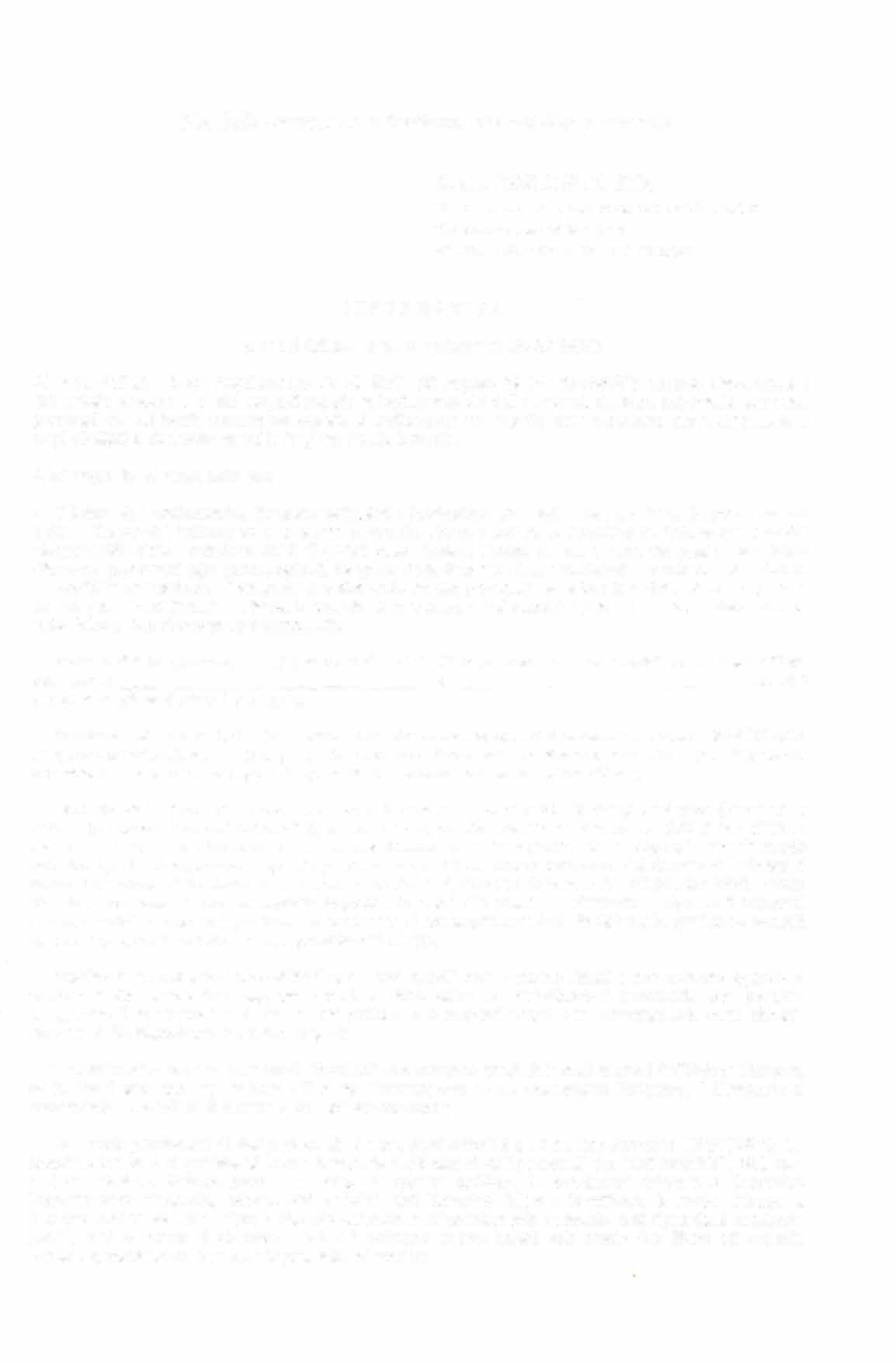 Spett. REGIONE PUGLIADipartimento Turismo, Economia della Cultura e Valorizzazione del TerritorioVia Piero Gobetti n. 26 - 70125 BARIINFORMATIVAai sensi dell'art. 13 del Regolamento UE 2016/679Ai sensi dell'art. 13 del Regolamento UE 2016/679 (di seguito "GDPR 2016/679"), recante disposizioni a tutela delle persone e di altri soggetti rispetto al trattamento dei dati personali, desidero informarla che i dati personali da Lei forniti formeranno oggetto di trattamento nel rispetto della normativa sopra richiamata e degli obblighi di riservatezza cui la Regione Puglia è tenuta.A tal proposito, si rende noto che:Titolare del trattamento, Responsabile della Protezione dei Dati e Designato al trattamento dei dati: il Titolare del trattamento è la Giunta regionale, che con D.G.R. n. 794/2018 ha istituito la figura del Responsabile della Protezione dei Dati (RPD) della Regione Puglia, per cui è stata designata l'Avv. Silvia Piemonte (s.piemonte@regione.puglia.it), Dirigente della Sezione Affari Istituzionali e Giuridici, e con D.G.R.n. 145/2019 ha nominato i "Designati" al trattamento dei dati personali per le Strutture della Giunta regionale, tra cui, per il Dipartimento Turismo, Economia della Cultura e Valorizzazione del Territorio, il Direttore Dott. Aldo Patruno (a. patruno@regione.puglia.it);Finalità del trattamento: i dati personali da Lei forniti sono necessari per l'espletamento delle attività correlate alla partecipazione all’Avviso pubblico del progetto “Tourism4all” nonché per gli adempimenti previsti per legge;Conferimento dei dati, rifiuto e revoca: il conferimento dei Suoi dati personali è necessario ai fini dello svolgimento delle attività di cui al punto che precede e l'eventuale manifestazione di rifiuto (o di revoca del consenso) al trattamento comporta l'impossibilità di adempiere alle medesime attività;Modalità di trattamento e conservazione: il trattamento sarà svolto in forma analogica (cartacea) e digitale (a mezzo strumenti informatici), nel rispetto di quanto previsto dall'art. 32 del GDPR 2016/679 in materia di misure di sicurezza, ad opera del Designato al trattamento e/o di soggetti appositamente autorizzati, e in ottemperanza a quanto previsto dall'art. 29 del GDPR 2016/679. Nel rispetto dei principi di liceità, limitazione delle finalità e minimizzazione dei dati, ai sensi dell'art. 5 del GDPR 2016/679, previo rilascio di consenso libero ed esplicito espresso in calce alla presente informativa, i Suoi dati personali saranno trattati e conservati per il tempo necessario al conseguimento delle finalità per le quali sono conferiti e, comunque, per il periodo di tempo previsto dalla legge;Ambito di comunicazione e diffusione: i dati raccolti· non verranno diffusi e non saranno oggetto di comunicazione senza Suo esplicito consenso, fatte salve le comunicazioni necessarie che possono comportare il trasferimento di dati a enti pubblici o a soggetti privati per l'adempimento degli obblighi derivanti dalle disposizioni normative vigenti;Trasferimento dei dati personali: i Suoi dati non verranno trasferiti in Stati membri dell'Unione Europea, né in Paesi terzi non appartenenti all'Unione Europea; ove se ne presentasse l'esigenza, il Designato al trattamento Le chiederà di formulare un esplicito consenso;Categorie particolari di dati personali: ai sensi degli articoli 9 e 1O del Regolamento UE 2016/679, Lei potrebbe fornire dati qualificabili come "categorie particolari di dati personali" (ex "dati sensibili"), cioè quei dati che rivelano l'origine razziale o etnica, le opinioni politiche, le convinzioni religiose o filosofiche, l'appartenenza sindacale, nonché dati genetici, dati biometrici intesi a identificare in modo univoco la persona, dati relativi alla salute o alla vita sessuale o all'orientamento sessuale, dati riguardanti condanne penali, reati o misure di sicurezza. Tali dati potranno essere trattati solo previo Suo libero ed esplicito consenso, manifestato in calce alla presente informativa;Esistenza di un processo decisionale automatizzato, compresa la profilazione: lo scrivente non adotta alcun processo decisionale automatizzato, compresa la profilazione, di cui all'articolo 22, paragrafi 1 e 4, del Regolamento UE 679/2016;Diritti dell'interessato: in ogni momento, Lei potrà esercitare, ai sensi degli articoli dal 15 al 22 del Regolamento UE 2016/679, il diritto di:chiedere la conferma dell'esistenza o meno di propri dati personali;ottenere le indicazioni circa le finalità del trattamento, le categorie dei dati personali, i destinatari o le categorie di destinatari a cui i dati personali sono stati o saranno comunicati e, quando possibile, il periodo di conservazione;ottenere la rettifica e la cancellazione dei dati;ottenere la limitazione del trattamento;ottenere la portabilità dei dati, ossia riceverli da un titolare del trattamento, in un formato strutturato, di uso comune e leggibile da dispositivo automatico, e trasmetterli ad un altro titolare del trattamento senza impedimenti;opporsi al trattamento in qualsiasi momento, rinunciando così ai benefici e/o vantaggi eventualmente conseguiti a seguito della partecipazione all’Avviso pubblico anzidetto;opporsi ad un processo decisionale automatizzato relativo alle persone fisiche, compresa la profilazione;chiedere al soggetto Designato al trattamento l'accesso ai dati personali e la rettifica, o la cancellazione, o la limitazione del trattamento degli stessi;revocare il consenso in qualsiasi momento (ancorché la revoca sarà intesa quale tacita rinuncia ai benefici      e/o      vantaggi      eventualmente      conseguiti      a      seguito      della      partecipazione   al ridetto Avviso, senza pregiudizio per la liceità del trattamento basata sul consenso prestato prima della revoca;proporre reclamo a un'autorità di controllo.I diritti di cui alle lettere da a) ad i) sono esercitabili attraverso richiesta scritta inviata al Designato al trattamento dei dati.Il sottoscritto/a nato/a a	Prov.   	Il 	Codice Fiscalein qualità di Legale Rappresentante diCodice Fiscale 	Partiva IVAcon Sede Legale in                                        	Prov.           	CAP  via	n.e Sede Operativa in	Prov.	CAP  tel		e-mail alla luce dell'informativa ricevuta, che dichiara di avere letto e compreso:DATA E LUOGOFIRMA